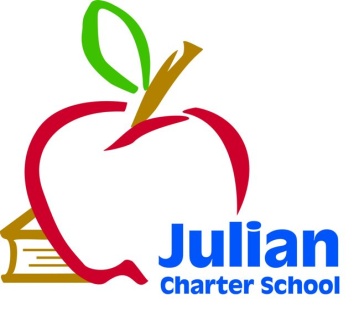 JCS Special Governing Board Meeting
Friday January 23, 2015Phoenix Learning Center777 Santa Fe Dr.Encinitas, CA 92024Telephone: 760-632-4989 8:30 a.m. Open SessionJulian Charter School  P. O. Box 2470  1704 Cape Horn  Julian, CA  92036-2470Julian Charter School  P. O. Box 2470  1704 Cape Horn  Julian, CA  92036-2470Board Members:Roxanne Huebscher, Member (Riverside Parent); Julie Moore, Member, (Orange County Parent); Suzanne Schumacher, President (San Diego Parent); Kevin Ogden,  Secretary, (District Liaison);  Member: Teresa Saueressig, TreasurerAgenda TopicsAgenda Topics1.	Call to Order 1.	Call to Order 2.	Approval of Agenda3.	Approval of December 5, 2014 Meeting Minutes4.	Comments from Members of the Public Concerning Items Not on the Agenda5.	Comments from Members of the Board Concerning Items Not on the Agenda6.	Board Training--None7.	Consent Agenda--None8.	Executive Director’s Report--None9.	CBO Report--None10.            Accountability Coordinator Report--None11.	Special Education Report--None12.	The Board of Directors will discuss or take action on the following itemsApproval for business services between Julian Charter School and Julian Union School DistrictApproval of this item will revise the agreement between Julian Charter School and Julian Union School DistrictApproval of ArchitectsApproval of this item will secure the terms of the contracts with the four architects working on the  North Coast projectResolution 1.23.1Approval of this resolution authorizes the amendment of the purchase agreement of the Vallejo Ave/Temecula FacilitySDORI Consent 1Approval of this item acknowledges SDORI’s confirmation of the amendments to the purchase agreement of the Vallejo Ave/Temecula FacilityResolution 1.23.2Approval of this item authorizes bond financing and execution and delivery of an indenture of trust for Temecula and North Coast PropertiesSDORI Consent 2Approval of this item acknowledges SDORI’s confirmation of the execution and delivery of an indenture of trust for Temecula and North Coast PropertiesDiscussion of possible June board meeting date change13.	Closed Session--NonePublic Employee Discipline/Dismissal/Release as per Govt. Code 5495714.	Items for Next Agenda MeetingMembers of the public who would like to review materials pertaining to the agenda prior to the meeting may do so by requesting a packet from the Executive Director.In compliance with the Americans with Disabilities Act, if you need special assistance, disability-related modifications or accommodations, including auxiliary aids or services, in order to participate in the public meetings of the School’s governing board, please contact the Director at 760-765-3847.  Notification 72 hours prior to the meeting will enable the School to make reasonable arrangements to ensure accommodations and accessibility to this meeting.  Upon request, the School shall also make available this agenda and all other public records associated with this meeting in appropriate alternative formats for persons with a disability.Next MeetingNext Meeting: Friday March 6, 2015                                                              Location:  TBA